                                            POZVÁNKAVážená pani doktorka,dovoľujeme si Vás pozvať na odborný seminár na tému:1.  Alergénová imunoterapia pri roztočovej alergii2.  Primárne imunodeficiencie a ich liečbaStretnutie sa uskutoční dňa 9.novembra 2017 o 15:00 v hoteli Dubná Skala v Žiline.Program: 15:00 – 15:45  MUDr. Dagmar Paulínyová                        Ako účinne pomôcť pacientovi s roztočovou alergiou - kazuistikaDiskusia   15 min16:00 – 16:45  MUDr.Anna Šušolíková                        Primárne imunodeficiencie – diagnostika a liečba16:45 – 17:00  MUDr.Anna Šušolíková                        Subkutánne aplikovaný immunoglobulin v liečbe pacienta s                         peritoneálnou dialýzouDiskusia    15 minOdborným garantom podujatia je MUDr.Dagmar Paulínyová.  Účasťou na seminári získavate 2 CME kredity (číslo aktivity v databáze SLK je            ).Seminár podporili spoločnosti ALK Slovakia,s.r.o. a SHIRE Slovakia s.r.o.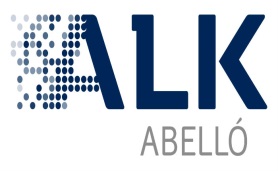 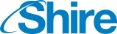 